Publicado en Barcelona el 22/09/2017 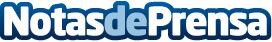 Una intervención de cáncer de colon realizada en Barcelona es seguida por 15.000 cirujanos a nivel mundialLa intervención realizada con la técnica TaTME por el Dr. Antonio de Lacy y transmitida por la plataforma AIS Channel fue seguida en más de 100 países. Está técnica inventada por el propio Dr. de Lacy es hoy en día el estándar para el cáncer de colon. Sólo el Dr. De Lacy cuenta con más de 400 intervenciones TaTME, superando a todos los cirujanos de Estados Unidos juntosDatos de contacto:Instituto Quirúrgico Lacy93 255 40 97Nota de prensa publicada en: https://www.notasdeprensa.es/una-intervencion-de-cancer-de-colon-realizada Categorias: Medicina Cataluña http://www.notasdeprensa.es